Два игрока играют в следующую игру. Перед ними лежат две кучки камней, в первой из которых 3, а во второй — 6 камней. У каждого игрока неограниченно много камней. Игроки ходят по очереди. Ход состоит в том, что игрок или удваивает число камней в какой-то куче, или добавляет 2 камня в какую-то кучу. Выигрывает игрок, после хода которого общее число камней в двух кучах становится не менее 24 камней. Кто выигрывает при безошибочной игре обоих игроков — игрок, делающий первый ход, или игрок, делающий второй ход? Каким должен быть первый ход выигрывающего игрока? Ответ обоснуйте.Пояснение. Два игрока, Петя и Ваня, играют в следующую игру. Перед игроками лежит куча камней. Игроки ходят по очереди, первый ход делает Петя. За один ход игрок может добавить в кучу один камень или увеличить количество камней в куче в пять раз. Например, имея кучу из 10 камней, за один ход можно получить кучу из 11 или 50 камней. У каждого игрока, чтобы делать ходы, есть неограниченное количество камней. Игра завершается в тот момент, когда количество камней в куче становится более 100. Победителем считается игрок, сделавший последний ход, то есть первым получивший кучу, в которой будет 101 или больше камней. В начальный момент в куче было S камней, 1 ≤ S ≤ 100. Говорят, что игрок имеет выигрышную стратегию, если он может выиграть при любых ходах противника. Описать стратегию игрока — значит описать, какой ход он должен сделать в любой ситуации, которая ему может встретиться при различной игре противника. Выполните следующие задания. Во всех случаях обосновывайте свой ответ. 1. а) При каких значениях числа S Петя может выиграть первым ходом? Укажите все такие значения и выигрывающий ход Пети. б) Укажите такое значение S, при котором Петя не может выиграть за один ход, но при любом ходе Пети Ваня может выиграть своим первым ходом. Опишите выигрышную стратегию Вани. 2. Укажите два значения S, при которых у Пети есть выигрышная стратегия, причём Петя не может выиграть первым ходом, но Петя может выиграть своим вторым ходом независимо от того, как будет ходить Ваня. Для указанных значений S опишите выигрышную стратегию Пети. 3. Укажите такое значение S, при котором у Вани есть выигрышная стратегия, позволяющая ему выиграть первым или вторым ходом при любой игре Пети, и при этом у Вани нет стратегии, которая позволит ему гарантированно выиграть первым ходом. Для указанного значения S опишите выигрышную стратегию Вани. Постройте дерево всех партий, возможных при этой выигрышной стратегии Вани. Представьте его в виде рисунка или таблицы. Для каждого ребра дерева укажите, кто делает ход, для каждого узла — количество камней в позиции. Пояснение. 1. а) Петя может выиграть, если S = 21, ..., 100. При меньших значениях S за один ход нельзя получить кучу, в которой больше 100 камней. Пете достаточно увеличить количество камней в 5 раз. При S < 21 получить за один ход больше 100 камней не возможно. 1. б) Ваня может выиграть первым ходом (как бы ни играл Петя), если исходно в куче будет S = 20 камней. Тогда после первого хода Пети в куче будет 21 камень или 100 камней. В обоих случаях Ваня увеличивает количество камней в 5 раз и выигрывает в один ход. 2.  Возможные значения S: 4, 19. В этих случаях Петя, очевидно, не может выиграть первым ходом. Однако он может получить кучу из 20 камней (при S = 4 он увеличивает количество камней в 5 раз; при S = 29 — добавляет 1 камень). Эта позиция разобрана в п. 1 б). В ней игрок, который будет ходить (теперь это Ваня), выиграть не может, а его противник (то есть Петя) следующим ходом выиграет. 3. Возможное значение S: 18. После первого хода Пети в куче будет 19 или 90 камней. Если в куче станет 90 камней, Ваня увеличит количество камней в 5 раз и выиграет своим первым ходом. Ситуация, когда в куче 19 камней, разобрана в п. 2. В этой ситуации игрок, который будет ходить (теперь это Ваня), выигрывает своим вторым ходом. В таблице изображено дерево возможных партий при описанной стратегии Вани. Заключительные позиции (в них выигрывает Ваня) подчёркнуты. На рисунке это же дерево изображено в графическом виде (оба способа изображения допустимы). 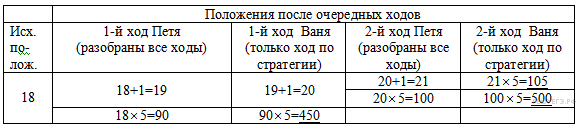 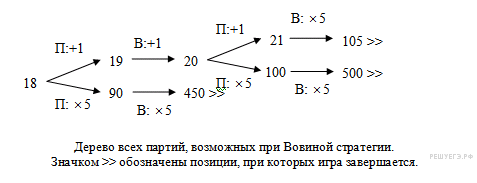 Выигрывает первый игрок, своим первым ходом он должен добавить 2 камня в первую кучу. Для доказательства рассмотрим неполное дерево игры, оформленное в виде таблицы, где в каждой ячейке записаны пары чисел, разделённые запятой. Эти числа соответствуют количеству камней на каждом этапе игры, в первой и второй кучах соответственно.Выигрывает первый игрок, своим первым ходом он должен добавить 2 камня в первую кучу. Для доказательства рассмотрим неполное дерево игры, оформленное в виде таблицы, где в каждой ячейке записаны пары чисел, разделённые запятой. Эти числа соответствуют количеству камней на каждом этапе игры, в первой и второй кучах соответственно.Выигрывает первый игрок, своим первым ходом он должен добавить 2 камня в первую кучу. Для доказательства рассмотрим неполное дерево игры, оформленное в виде таблицы, где в каждой ячейке записаны пары чисел, разделённые запятой. Эти числа соответствуют количеству камней на каждом этапе игры, в первой и второй кучах соответственно.Выигрывает первый игрок, своим первым ходом он должен добавить 2 камня в первую кучу. Для доказательства рассмотрим неполное дерево игры, оформленное в виде таблицы, где в каждой ячейке записаны пары чисел, разделённые запятой. Эти числа соответствуют количеству камней на каждом этапе игры, в первой и второй кучах соответственно.Выигрывает первый игрок, своим первым ходом он должен добавить 2 камня в первую кучу. Для доказательства рассмотрим неполное дерево игры, оформленное в виде таблицы, где в каждой ячейке записаны пары чисел, разделённые запятой. Эти числа соответствуют количеству камней на каждом этапе игры, в первой и второй кучах соответственно.Выигрывает первый игрок, своим первым ходом он должен добавить 2 камня в первую кучу. Для доказательства рассмотрим неполное дерево игры, оформленное в виде таблицы, где в каждой ячейке записаны пары чисел, разделённые запятой. Эти числа соответствуют количеству камней на каждом этапе игры, в первой и второй кучах соответственно.2 ход3 ход4 ход5 ходПозиция после первого ходаII-й игрок (все варианты хода)I-й игрок (выигрышный ход)II-й игрок (все варианты хода)I-й игрок (один из вариантов)Пояснение5,65,87,814,828,8Первый игрок выигрывает на пятом ходу, после любого ответа второго игрока, например, удвоив число камней в самой большой куче.5,65,87,89,818,8Первый игрок выигрывает на пятом ходу, после любого ответа второго игрока, например, удвоив число камней в самой большой куче.5,65,87,87,167,32Первый игрок выигрывает на пятом ходу, после любого ответа второго игрока, например, удвоив число камней в самой большой куче.5,65,87,87,107,20Первый игрок выигрывает на пятом ходу, после любого ответа второго игрока, например, удвоив число камней в самой большой куче.5,67,67,8Те же варианты четвёртого-пято- го ходов.Те же варианты четвёртого-пято- го ходов.Те же варианты четвёртого-пято- го ходов.5,65,125,24Первый игрок выиграл.Первый игрок выиграл.Первый игрок выиграл.5,610,620,6Первый игрок выиграл.Первый игрок выиграл.Первый игрок выиграл.Таблица содержит все возможные варианты ходов второго игрока. Из неё видно, что при любом ответе второго игрока у первого имеется ход, приводящий к победе.Таблица содержит все возможные варианты ходов второго игрока. Из неё видно, что при любом ответе второго игрока у первого имеется ход, приводящий к победе.Таблица содержит все возможные варианты ходов второго игрока. Из неё видно, что при любом ответе второго игрока у первого имеется ход, приводящий к победе.Таблица содержит все возможные варианты ходов второго игрока. Из неё видно, что при любом ответе второго игрока у первого имеется ход, приводящий к победе.Таблица содержит все возможные варианты ходов второго игрока. Из неё видно, что при любом ответе второго игрока у первого имеется ход, приводящий к победе.Таблица содержит все возможные варианты ходов второго игрока. Из неё видно, что при любом ответе второго игрока у первого имеется ход, приводящий к победе.